InvoiceInvoiceInvoiceInvoice Date: [Enter invoice date here][Enter invoice date here]InvoiceInvoiceInvoiceInvoice No: [Enter invoice number here][Enter invoice number here]From:From:Bill To:Bill To:Bill To:[Your Company Name][Your Company Name][Client’s Name or Company Name][Client’s Name or Company Name][Client’s Name or Company Name][Address Line 1][Address Line 1][Address Line 1][Address Line 1][Address Line 1][Address Line 2][Address Line 2][Address Line 2][Address Line 2][Address Line 2][City], [State], [Zip Code][City], [State], [Zip Code][City], [State], [Zip Code][City], [State], [Zip Code][City], [State], [Zip Code]DescriptionDescriptionHoursRate/HourRate/HourTotalSubtotal:Subtotal:Tax Rate: Tax:Tax:Payment Terms: Net 30Total Amount Due: Total Amount Due: Total Amount Due: 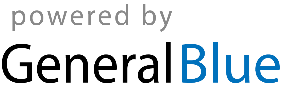 